花蓮縣立文蘭國小學辦理106年度實施交通安全教育行事活動剪影項目：導護教師（導護志工）教育訓練對象：  1-6 年級    人數：   80    人活動時間：  106   年 2 月  21 日    課程（活動）名稱：      安排學校路隊導護老師工作說明      課程（活動）名稱：      安排學校路隊導護老師工作說明花蓮縣立文蘭國小學辦理106年度實施交通安全教育行事活動剪影項目：學校校車駕駛及隨車人員訓練  對象：   全校學生 年級    人數：   61    人活動時間：  106 年  2月  22 日    課程（活動）名稱：      宣導校車駕駛學生上、下車要注意的事項課程（活動）名稱：      宣導校車駕駛學生上、下車要注意的事項花蓮縣立文蘭國小學辦理106年度實施交通安全教育行事活動剪影項目：週三下午教師交通安全研習  對象：   全校老師 年級    人數：   13    人活動時間：  106 年  2月  22 日    課程（活動）名稱：  週三下午研習宣導學生放學安全注意事項課程（活動）名稱：   週三下午研習宣導學生放學安全注意事項花蓮縣立文蘭國小學辦理106年度實施交通安全教育行事活動剪影項目：導護教師（導護志工）教育訓練 對象：  1-6 年級    人數：   80    人活動時間：  106   年 8 月  30 日    課程（活動）名稱：      安排學校路隊導護老師工作說明      課程（活動）名稱：      安排學校路隊導護老師工作說明花蓮縣立文蘭國小學辦理106年度實施交通安全教育行事活動剪影項目：週三下午教師交通安全研習  對象：   全校老師 年級    人數：   13    人活動時間：  106 年  11月  15 日    課程（活動）名稱：  週三下午研習宣導學生放學安全注意事項課程（活動）名稱：   週三下午研習宣導學生放學安全注意事項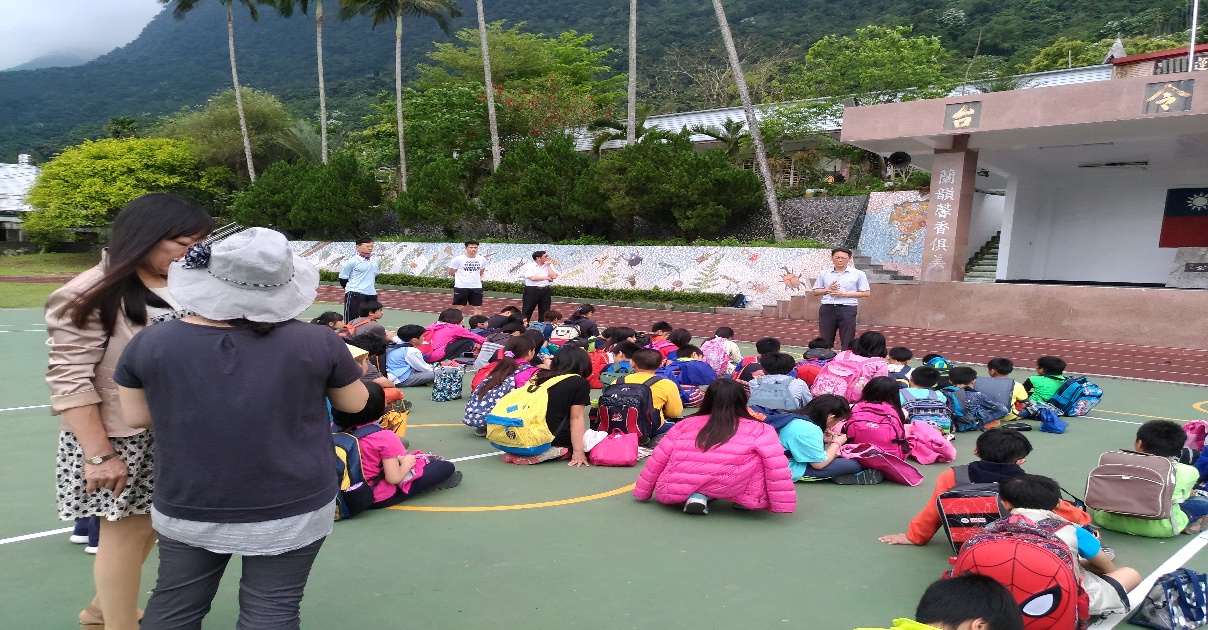 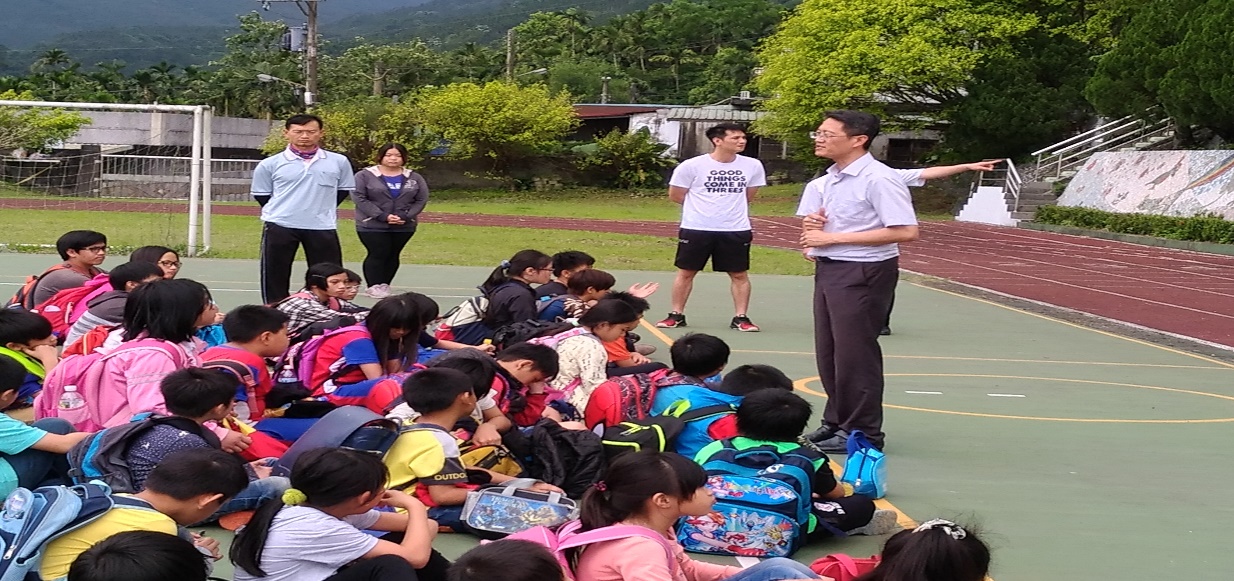 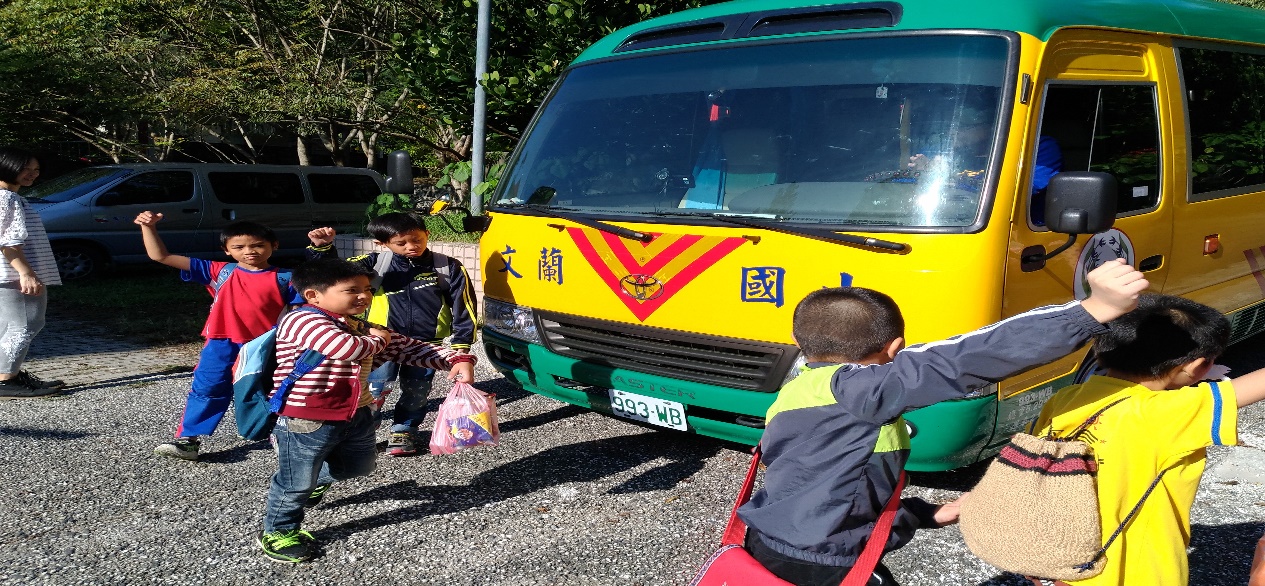 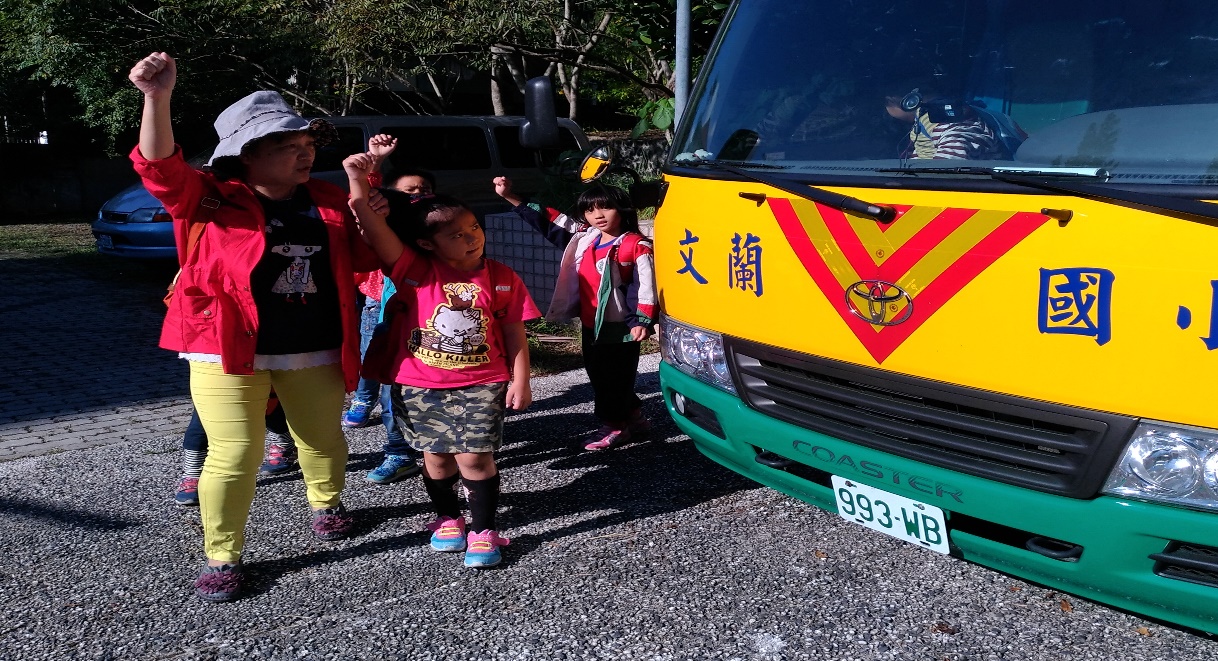 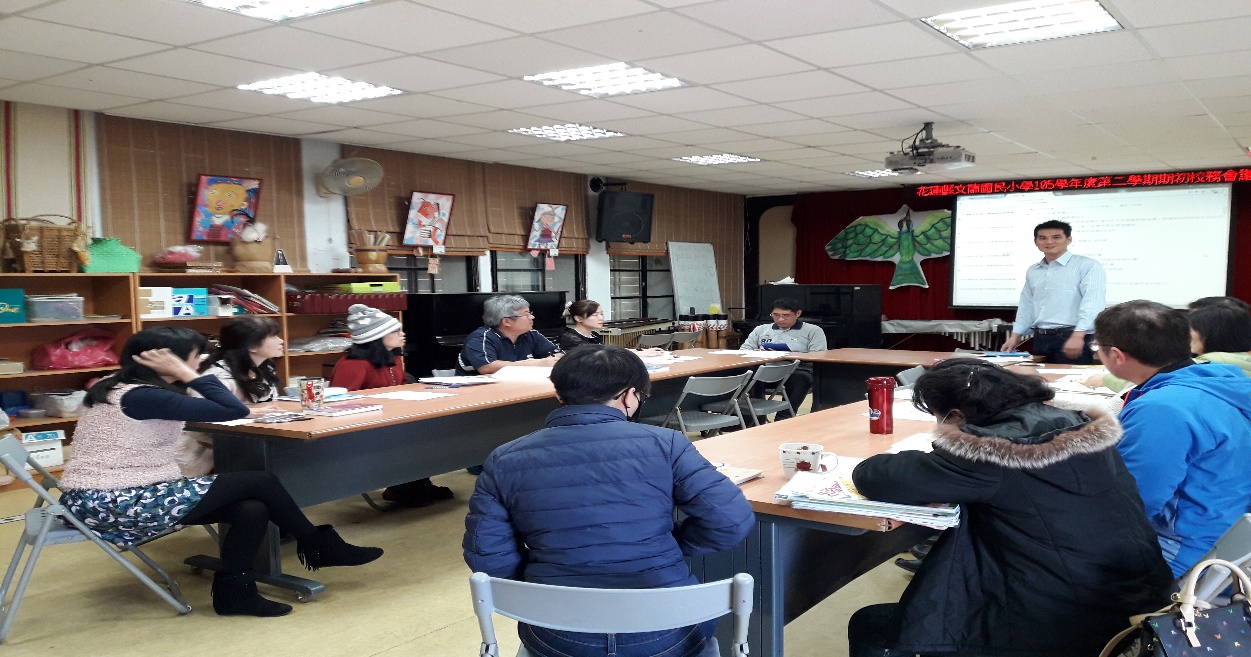 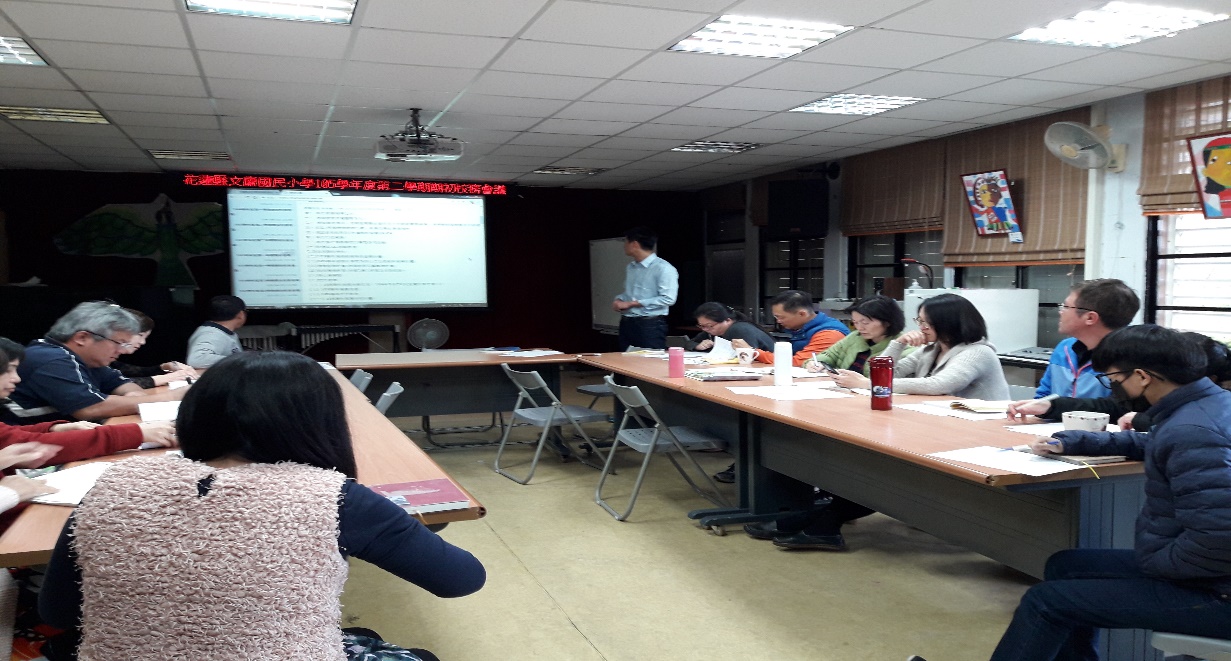 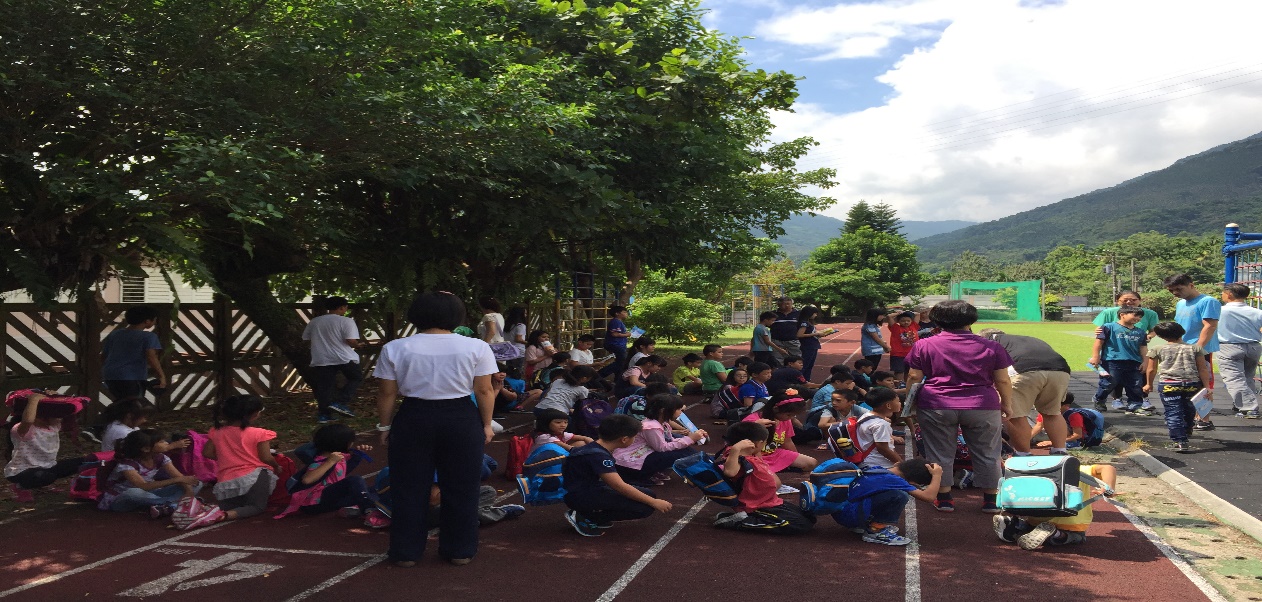 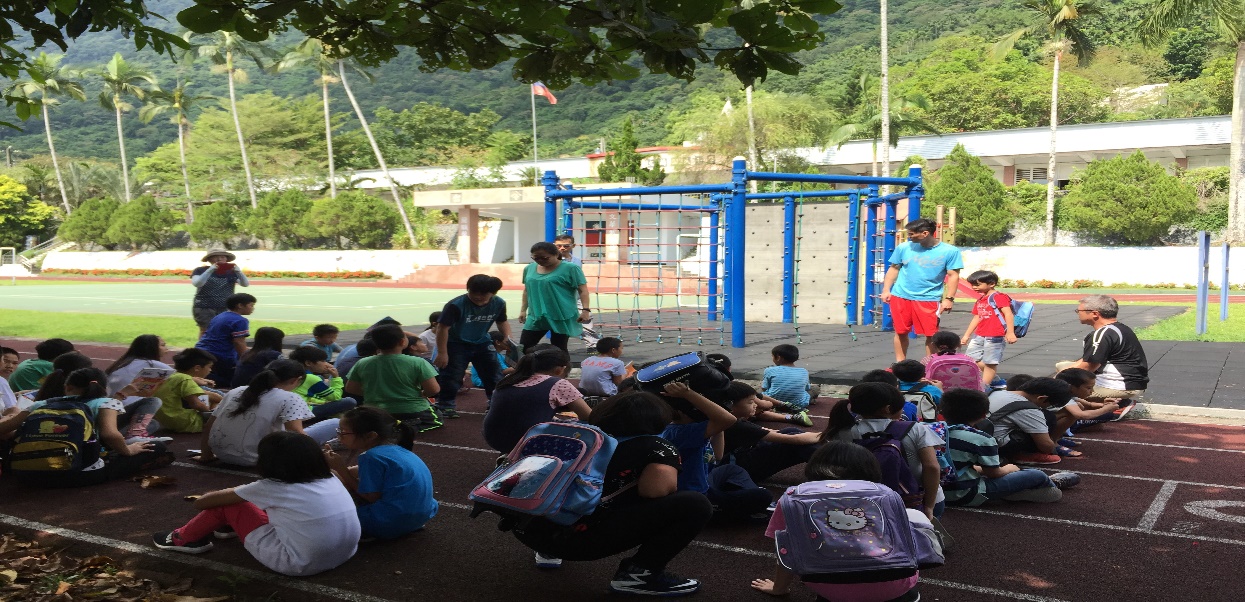 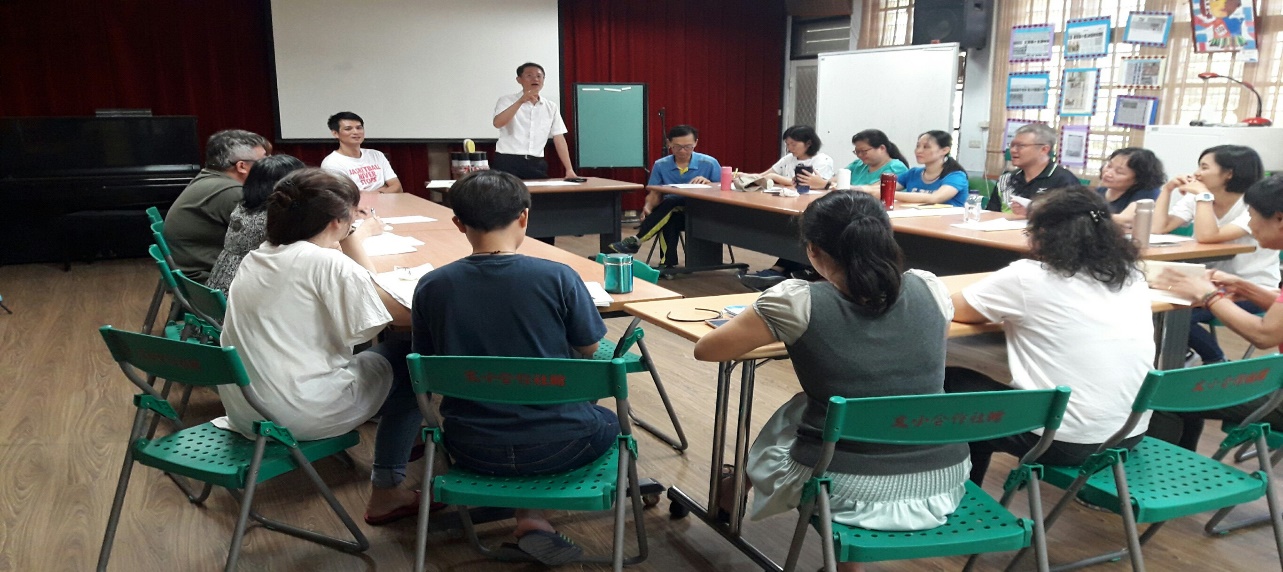 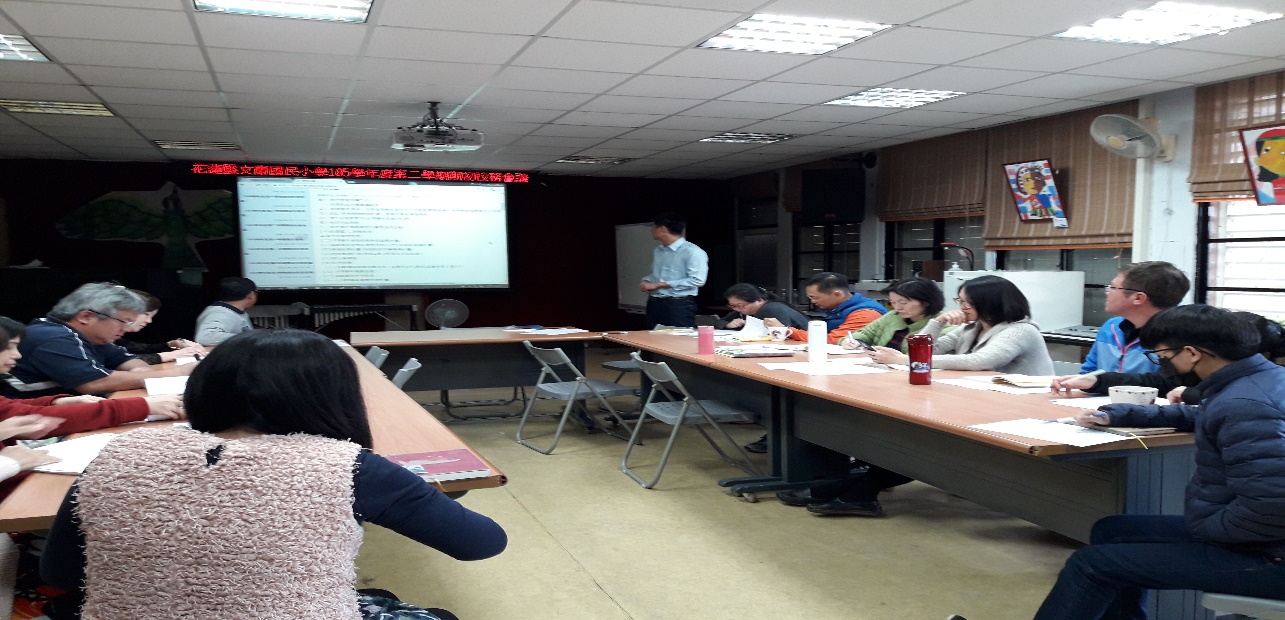 